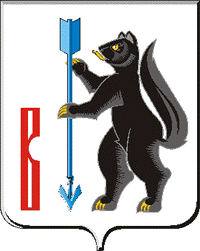 АДМИНИСТРАЦИЯГОРОДСКОГО ОКРУГА ВЕРХОТУРСКИЙП О С Т А Н О В Л Е Н И Еот 17.12.2021г. № 930г. ВерхотурьеОб утверждении Плана проведения экспертизы нормативных правовых актов городского округа Верхотурский на 2022 годВ соответствии с Законом Свердловской области от 14 июля 2014 года № 74-ОЗ «Об оценке регулирующего воздействия проектов муниципальных нормативных правовых актов и экспертизы нормативных правовых актов Свердловской области и муниципальных нормативных правовых актов», постановлением Администрации городского округа Верхотурский от 26.04.2021г. № 287 «О проведении оценки регулирующего воздействия проектов нормативных правовых актов Администрации городского округа Верхотурский и экспертизы нормативных правовых актов Администрации городского округа Верхотурский», в целях проведения экспертизы действующих нормативных правовых актов городского округа Верхотурский, руководствуясь Уставом городского округа Верхотурский,ПОСТАНОВЛЯЮ:1.Утвердить план проведения экспертизы нормативных правовых актов городского округа Верхотурский на 2022 год (прилагается).2.Опубликовать настоящее постановление в информационном бюллетене «Верхотурская неделя» и разместить на официальном сайте городского округа Верхотурский.3.Контроль исполнения настоящего постановления оставляю за собой.Главагородского округа Верхотурский                                                     А.Г. ЛихановУтвержденпостановлением Администрациигородского округа Верхотурскийот 17.12.2021г. № 930«Об утверждении план проведения экспертизы нормативных правовых актов городского округа Верхотурский на 2022 год»План экспертизы нормативных правовых актов Администрации городского округа Верхотурский на 2022 год№ п/пРеквизиты нормативного правового акта (вид, дата, номер, наименование)Анализируемая сфераРазработчик нормативного правого актаДата начала проведения экспертизыНаправление «Экспертиза»Направление «Экспертиза»Направление «Экспертиза»Направление «Экспертиза»Направление «Экспертиза»2.Постановление Администрации городского округа Верхотурский от 15.02.2021г. № 102 «Об утверждении порядка формирования, веде-ния, ежегодного дополнения и опубликования перечня муниципаль-ного имущества городского округа Верхотурский, предназначенно-го для предоставления во владение и (или) в пользование субъектам малого и среднего предпринимательства и организациям, образую-щим инфраструктуру поддержки субъектов малого и среднего предпринимательства, а также порядка и условий предоставления в аренду муниципального имущества, включенного в перечень»в области имущественных отношенийКомитет по управлению муниципальным имуществом Администрации городского округа ВерхотурскийII квартал 2022 года3.Постановление Администрации городского округа Верхотурский от 19 мая 2020г. № 347 «Об утверждении административного регла-мента предоставления муниципальной услуги «Выдача специаль-ного разрешения на движение по автомобильным дорогам местного значения городского округа Верхотурский крупногабаритного и (или) тяжеловесного транспортного средства»в области дорожного хозяйстваОтдел жилищно-коммунального хозяйства Администрации городского округа ВерхотурскийIII квартал 2022 годаНаправление «Оценка фактического воздействия»Направление «Оценка фактического воздействия»Направление «Оценка фактического воздействия»Направление «Оценка фактического воздействия»Направление «Оценка фактического воздействия»1Постановление Администрации городского округа Верхотурский от 11.11.2019г. № 885 «Об утверждении Порядка размещения неста-ционарных торговых объектов на территории городского округа Верхотурский при проведении праздничных и иных массовых мероприятий, имеющих краткосрочный характер»в области регулирования торговой деятельностиКомитет экономики и планирования Администрации городского округа ВерхотурскийI квартал 2022 года